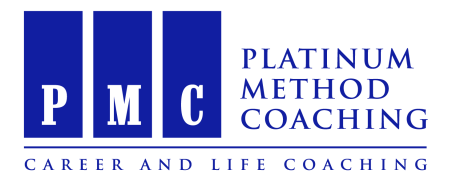 PlatinumMethodCoaching@gmail.comwww.PlatinumMethodCoaching.comCLIENT INFORMATION(This information will not be shared with anyone. It will be used for contact purposes only).Name:__________________________________________Street Address:__________________________________________City/State/Zip:__________________________________________Occupation/Employment:__________________________________________Phone: (Please circle which phone number you would like me to call)__________________________________________ (Home)__________________________________________ (Work)__________________________________________ (Cell/Pager)__________________________________________ (Fax)E-mail:__________________________________________How did you learn about Platinum Method Coaching? (Please be specific)__________________________________________RELEASE OF LIABILITY AND CONFIDENTIALITY AGREEMENTI, _____________________________, enter into this Agreement with PLATINUM METHOD COACHING to confirm in this Agreement the conditions of my participation in the coaching to be performed by Platinum Method Coaching.I acknowledge that I have voluntarily agreed to participate and request Platinum Method Coaching to perform this coaching and I enter into this Agreement on my own free will.I am aware that my participation in this coaching is not to be construed or a substitute for legal counsel, legal advice, psychiatric treatment, psychotherapy, therapeutic counseling or any other form of professional counseling or therapy.I am voluntarily participating in this coaching and I accept complete responsibility for my own legal, psychological, mental, emotional, social, and spiritual well-being. I understand that Platinum Method Coaching cannot guarantee a specific outcome to my situation.  I acknowledge that it is my responsibility to ascertain my own need for legal counsel, legal advice, and/or professional counseling or therapy and to seek such professional services, as needed. I am fully aware that my participation in this coaching is not to be construed or a substitute for legal counsel or legal advice.For and in consideration of my voluntary participation in this coaching, I, on behalf of myself and my assigns, heirs, executors, guardians and other legal representatives, release, discharge, waive and forever relinquish Platinum Method Coaching from any and all claims, known or unknown, arising out of or in any way connected with my participation or involvement in this coaching including, but not limited to, any information provided to me or statements made during such coaching.Further, I, on behalf of myself and my assigns, heirs, executors, guardians and other legal representatives, release, discharge, waive and forever relinquish any actions or causes of action whatsoever which may later arise, and I agree that under no circumstances will I or my assigns, heirs, executors, guardians and other legal representatives, prosecute or present any claims against, sue or seek to attach the property of Platinum Method Coaching and that I waive all actions, claims or demands that I now or hereafter may have, for any injuries suffered by me during my participation or involvement in the coaching, resulting from any acts or omissions of Platinum Method Coaching. I, for myself and my assigns, heirs, executors, guardians and other legal representatives, hereby agree that in the event any claim for damages shall be prosecuted against Platinum Method Coaching as a result of my acts or omissions, that I, or my estate, shall indemnify and save harmless Platinum Method Coaching (including Platinum Method Coaching’s agents, employees, officers, directors, and any other members of Platinum Method Coaching), from any and all claims or causes of action by whomever and wherever made or presented for damages, including the cost and expense of defending I UNDERSTAND AND AGREE THAT THIS RELEASE AND WAIVER OF LIABILITY CONSTITUTES A COMPLETE WAIVER OF MY RIGHT TO SUE AND COLLECT DAMAGES FROM PLATINUM METHOD COACHING WHICH IS A SUBSIDIARY OF MY CUSTODY COACH (INCLUDING PLATINUM METHOD COACHING’S AGENTS, EMPLOYEES, OFFICERS, DIRECTORS, AND ANY OTHER MEMBER OF CHILD CUSTODY COACH) REGARDLESS OF WHETHER PLATINUM METHOD COACHING (PLATINUM METHOD COACHING’S AGENTS, EMPLOYEES, OFFICERS, DIRECTORS, OR ANY OTHER MEMBER OF PLATINUM METHOD COACHING) ACTED NEGLIGENTLY.I further acknowledge and understand that any information provided during this coaching or any other statements made during it shall be considered confidential and shall not be disclosed except as required by law.If any portion of this release of liability agreement is declared invalid or unenforceable by a final judgment of any court of competent jurisdiction, I hereby agree that such determination shall not affect the balance of this release of liability agreement, but this release of liability agreement shall remain in full force and effect, as such invalid portion shall be deemed sever able.This Release of Liability and Confidentially agreement is governed by California law and any disputes shall be resolved in Los Angeles, California.  I represent and warrant that I am at least eighteen (18) years of age and that I have carefully read all three (3) pages of this Agreement and fully understand its contents, terms and significance and understand the legal consequences of signing this Agreement. I am aware that this Agreement contains a release of liability and a contract between Platinum Method Coaching and myself and I sign this Agreement of my own free will.______________________ ______________________________________Dated Participant’s Name (Please Print)______________________ ______________________________________Dated Participant’s SignatureDisclaimer: Any and all information provided or obtained by Platinum Method Coaching is provided solely for informational and educational purposes only and is not and should not be construed as legal advice, counseling or therapy. IF YOU ARE SEEKING LEGAL ADVICE, PLEASE CONSULT WITH A LICENSED ATTORNEY IN YOUR JURISDICTION. No guarantees are made about the outcome of a particular case. You should consult your own legal advisor before acting upon any information. Any information you decide to use or act upon is done entirely at your own risk.